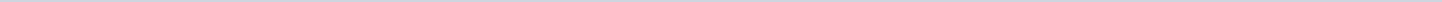 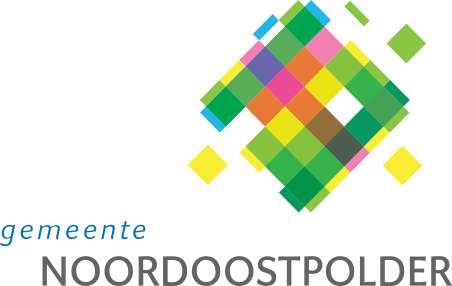 Gemeente NoordoostpolderAangemaakt op:Gemeente Noordoostpolder29-03-2024 14:00Politieke vragen13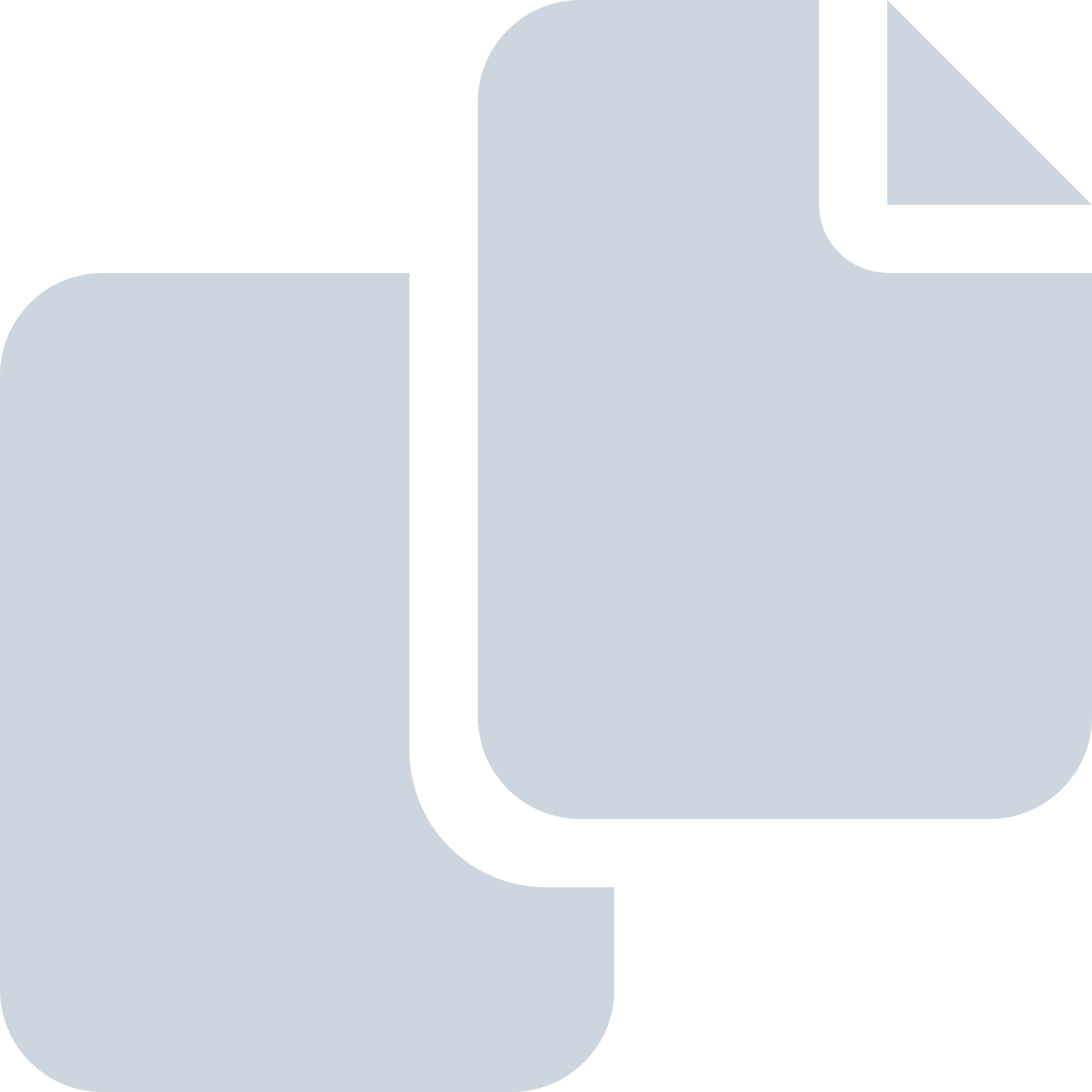 Periode: november 2018#Naam van documentPub. datumInfo1.E13 Beantw. vragen VVD Kruising Lange Dreef29-11-2018PDF,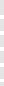 324,88 KB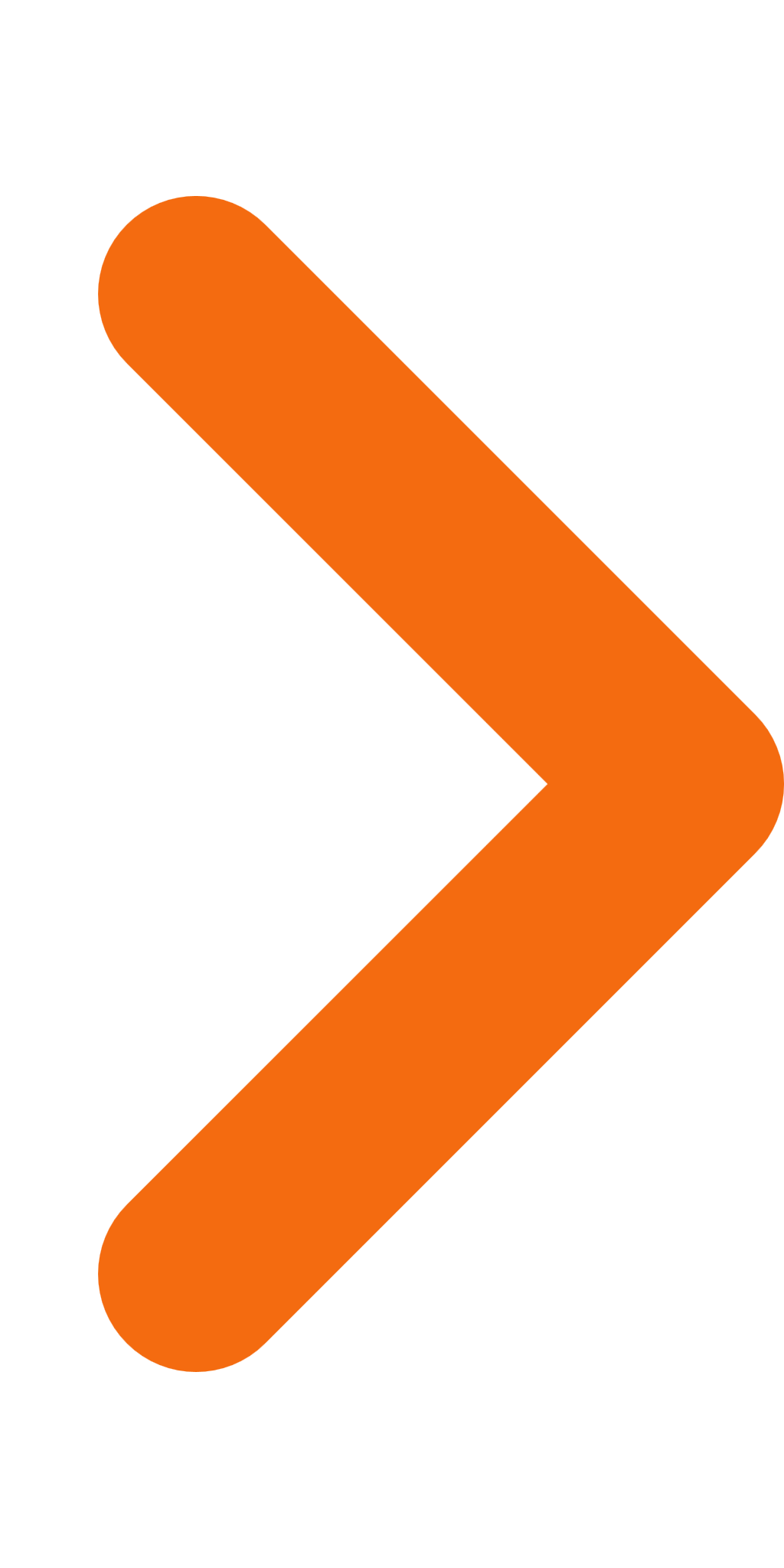 2.E10 Beantw. vragen SP over Marknesserbrug01-11-2018PDF,61,80 KB3.E10 Beantw. vragen D66 Grondbeleid22-11-2018PDF,51,84 KB4.E09 Beantw. vragen PU over nieuw aangelegde rotondes01-11-2018PDF,63,81 KB5.E09 Beantw. vragen D66 Zichtwal Kuinderbos15-11-2018PDF,65,65 KB6.E08 Beantw. vragen D66 vragen nav Programmabegroting15-11-2018PDF,65,23 KB7.E07 Beantw. vragen PvdA stroppenpot sociaal domein15-11-2018PDF,64,17 KB8.E06 Beantw. vragen D66 Vitaliteit verenigingen15-11-2018PDF,49,86 KB9.E05 Beantw. vragen ONS WMO voorzieningen15-11-2018PDF,47,63 KB10.E04 Beantw. vragen D66 Lange Nering Oost15-11-2018PDF,188,87 KB11.E03 Beantw. vragen PU over groenonderhoud08-11-2018PDF,85,74 KB12.E02 Beantw. vragen PvdA acute zorg08-11-2018PDF,60,62 KB13.E01 Beantw. vragen PvdA Burgerinitiatieven08-11-2018PDF,64,01 KB